NLC Maths and Numeracy Learning at Home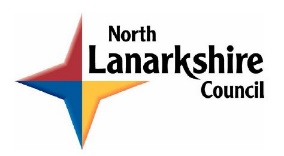 First Level: TimeTelling the TimeWrite down the time each clock is showing.  These are analogue clocks, for an extra challenge, can you write the time in digital format? E.g. 2:30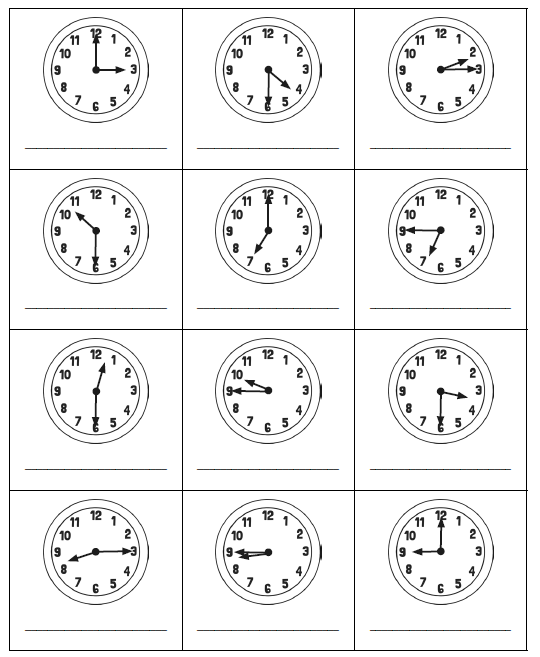 